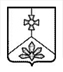 АДМИНИСТРАЦИЯ КАВАЛЕРОВСКОГО МУНИЦИПАЛЬНОГО РАЙОНАПОСТАНОВЛЕНИЕ         01.10.2020                                         пгт  Кавалерово                                                   № 201Об организации подготовки населения Кавалеровского муниципального района в области гражданской обороны и защиты от чрезвычайных ситуаций природного и техногенного характера   В соответствии с Федеральными законами от 12 февраля 1998 года № 28-ФЗ «О гражданской обороне», от 21 декабря 1994 года № 68-ФЗ «О защите населения и территорий от чрезвычайных ситуаций природного и техногенного характера», постановлениями Правительства Российской Федерации от 2 ноября 2000 года № 841 «Об утверждении Положения о подготовке населения в области гражданской обороны», от 4 сентября 2003 года № 547 «О подготовке населения в области защиты от чрезвычайных ситуаций природного и техногенного характера», руководствуясь Уставом Кавалеровского муниципального района, администрация Кавалеровского муниципального района ПОСТАНОВЛЯЕТ:1. Утвердить прилагаемое Положение о подготовке населения Кавалеровского муниципального района в области гражданской обороны и защиты от чрезвычайных ситуаций природного и техногенного характера.   2.  Отделу общественной безопасности администрации Кавалеровского муниципального района (А.В. Макатров) организовать подготовку населения Кавалеровского муниципального района в области гражданской обороны и защиты от чрезвычайных ситуаций природного и техногенного характера.3. Признать утратившим силу постановление администрации Кавалеровского муниципального района от 18.07.2013 г. № 306 «Об организации обучения населения Кавалеровского муниципального района способам защиты и действиям в чрезвычайных ситуациях».4.  Организационно-правовому отделу администрации   Кавалеровского муниципального района (Е.В. Волкова) разместить данное постановление на официальном сайте администрации Кавалеровского муниципального района  и опубликовать в бюллетене органа местного самоуправления Кавалеровского муниципального района «Кавалеровские ведомости».И.о. главы Кавалеровского муниципальногорайона - главы администрацииКавалеровского муниципального  района			                         А.С. БураяУтверждено
постановлением  администрацииКавалеровского муниципальногорайона от _______ 2020 г. № _____Положение
о подготовке населения Кавалеровского муниципального района в области гражданской обороны и защиты от чрезвычайных ситуаций природного и техногенного характера1. Настоящее Положение о подготовке населения Кавалеровского муниципального района в области гражданской обороны и защиты населения от чрезвычайных ситуаций природного и техногенного характера (далее - Положение) разработано в соответствии с федеральными законами от 21.12.1994 N 68-ФЗ "О защите населения и территорий от чрезвычайных ситуаций природного и техногенного характера", от 12.02.1998 N 28-ФЗ "О гражданской обороне", от 06.10.2003 N 131-ФЗ "Об общих принципах организации местного самоуправления в Российской Федерации", Постановлениями Правительства Российской Федерации от 02.11.2000 N 841 "Об утверждении Положения о подготовке населения в области гражданской обороны", от 04.09.2003 N 547 "О подготовке населения в области защиты от чрезвычайных ситуаций природного и техногенного характера", в целях совершенствования подготовки населения в области гражданской обороны и защиты от чрезвычайных ситуаций природного и техногенного характера.2. Настоящее Положение определяет группы населения, проходящие обязательную подготовку в области гражданской обороны и защиты от чрезвычайных ситуаций природного и техногенного характера (далее - подготовка), а также основные задачи и формы подготовки населения к действиям в чрезвычайных ситуациях.Формы подготовки определены в приложении к настоящему Положению (прилагаются).3. Основными задачами подготовки являются:изучение способов защиты от опасностей, возникающих при военных конфликтах или вследствие этих конфликтов, а также при чрезвычайных ситуациях природного и техногенного характера, порядка действий по сигналам оповещения, приемов оказания первой помощи, правил пользования коллективными и индивидуальными средствами защиты;освоение практического применения полученных знаний; совершенствование навыков по организации и проведению мероприятий по гражданской обороне и защите от чрезвычайных ситуаций природного и техногенного характера;выработка умений и навыков для проведения аварийно-спасательных и других неотложных работ;овладение личным составом нештатных аварийно-спасательных формирований, нештатных формирований по обеспечению выполнения мероприятий по гражданской обороне (далее - формирования) приемами и способами действий по защите населения, материальных и культурных ценностей от опасностей, возникающих при военных конфликтах или вследствие этих конфликтов, а также при чрезвычайных ситуациях природного и техногенного характера в военное время;обучение населения правилам поведения, основным способам защиты и действиям в чрезвычайных ситуациях, приемам оказания первой помощи пострадавшим, правилам пользования средствами индивидуальной и коллективной защиты;выработка у должностных лиц местного самоуправления, возглавляющих местные администрации (исполнительно-распорядительные органы муниципальных образований), и руководителей организаций (далее - руководители), расположенных на территории Кавалеровского муниципального района, навыков управления силами и средствами, входящими в состав Кавалеровского районного звена Приморской подсистемы единой государственной системы предупреждения и ликвидации чрезвычайных ситуаций;совершенствование у должностных лиц местного самоуправления, возглавляющих местные администрации (исполнительно-распорядительные органы муниципальных образований), и руководителей организаций, а также председателей комиссий по чрезвычайным ситуациям и обеспечению пожарной безопасности организаций, практических навыков управления силами и средствами при проведении мероприятий по предупреждению и ликвидации чрезвычайных ситуаций и их последствий;практическое усвоение уполномоченными работниками в ходе учений и тренировок порядка действий при различных режимах функционирования единой государственной системы предупреждения и ликвидации чрезвычайных ситуаций, а также при проведении аварийно-спасательных и других неотложных работ.4. Лица, подлежащие обязательной подготовке, подразделяются на следующие группы:4.1. Должностные лица местного самоуправления, возглавляющие местные администрации (исполнительно-распорядительные органы муниципальных образований), и руководители организаций.4.2. Работники органов местного самоуправления и организаций, включенные в состав структурных подразделений, уполномоченных на решение задач в области гражданской обороны и защиты от чрезвычайных ситуаций, эвакуационных и эвакоприемных комиссий;председатели и члены комиссий по предупреждению и ликвидации чрезвычайных ситуаций, а также комиссий по вопросам повышения устойчивости функционирования объектов экономики (далее - работники гражданской обороны);руководители, педагогические работники и инструкторы гражданской обороны курсов гражданской обороны муниципальных образований (далее - работники курсов гражданской обороны), а также преподаватели предмета "Основы безопасности жизнедеятельности" и дисциплины "Безопасность жизнедеятельности" организаций, осуществляющих образовательную деятельность по основным общеобразовательным программам (кроме образовательных программ дошкольного образования), общеобразовательным программам среднего профессионального образования и образовательным программам высшего образования.4.3. Личный состав формирований и служб.4.4. Физические лица, вступившие в трудовые отношения с работодателем (далее - работающее население).4.5. Обучающиеся организаций, осуществляющих образовательную деятельность по основным общеобразовательным программам (кроме образовательных программ дошкольного образования), образовательным программам среднего профессионального образования и образовательным программам высшего образования, кроме программ подготовки научно-педагогических кадров в аспирантуре (адъюнктуре), программ ординатуры, программ ассистентуры - стажировки (далее - обучающиеся).4.6. Физические лица, не состоящие в трудовых отношениях с работодателем (далее - неработающее население).5. Подготовка населения в области гражданской обороны и защиты от чрезвычайных ситуаций осуществляется в рамках единой системы подготовки населения в области гражданской обороны и защиты от чрезвычайных ситуаций природного и техногенного характера по формам согласно приложению к настоящему Положению.Подготовка является обязательной и проводится в организациях, осуществляющих образовательную деятельность, курсовое обучение, курсовую подготовку по основным общеобразовательным программам, программам курсового обучения, курсовой подготовки (кроме образовательных программ дошкольного образования), образовательным программам среднего профессионального образования и образовательным программам высшего образования, в краевом государственном образовательном казенном учреждении дополнительного профессионального образования "Учебно-методический центр по гражданской обороне, чрезвычайным ситуациям и пожарной безопасности Приморского края" (далее - КГОКУ УМЦ ГОЧС ПБ) по дополнительным программам в области гражданской обороны, на курсах гражданской обороны Кавалеровского муниципального района, по месту работы и месту жительства граждан.Повышение квалификации, курсовое обучение, курсовая подготовка в области гражданской обороны должностных лиц местного самоуправления, возглавляющих местные администрации (исполнительно-распорядительные органы муниципальных образований) муниципальных образований, отнесенных в установленном порядке к группам по гражданской обороне, работников гражданской обороны, руководителей организаций, отнесенных в установленном порядке к категориям по гражданской обороне, а также организаций, продолжающих работу в военное время, расположенных на территории Кавалеровского муниципального района, проводится не реже одного раза в 5 лет. Для указанных категорий лиц, впервые назначенных на должность, повышение квалификации, курсовое обучение, курсовая подготовка в области гражданской обороны и защиты от чрезвычайных ситуаций проводится в течение первого года работы.Повышение квалификации преподавателей дисциплины "Основы безопасности жизнедеятельности" и дисциплины "Безопасность жизнедеятельности" организаций, осуществляющих образовательную деятельность, а также работников курсов гражданской обороны - не реже одного раза в 3 года. Для указанных категорий лиц, впервые назначенных на должность, повышение квалификации, курсовое обучение, курсовая подготовка в области гражданской обороны и защиты от чрезвычайных ситуаций проводится в течение первого года работы.Подготовка групп населения, указанных в пунктах 4.1 - 4.4 настоящего Положения, осуществляется на курсах ГО Кавалеровского муниципального района, в КГОКУ УМЦ ГОЧС ПБ Приморского края, а также в организациях по месту работы граждан по программам курсового обучения, курсовой подготовки в области гражданской обороны по соответствующим программам, разрабатываемым организациями на основе примерных дополнительных профессиональных программ в области гражданской обороны и примерных программ курсового обучения, курсовой подготовки в области гражданской обороны, утверждаемых Министерством Российской Федерации по делам гражданской обороны, чрезвычайным ситуациям и ликвидации последствий стихийных бедствий.6. Органы местного самоуправления Кавалеровского муниципального района в пределах Кавалеровского муниципального района:организуют и осуществляют подготовку населения Кавалеровского муниципального района к защите от опасностей, возникающих при военных конфликтах или вследствие этих конфликтов, а также при возникновении чрезвычайных ситуаций природного и техногенного характера;осуществляют подготовку личного состава формирований и служб Кавалеровского муниципального района;проводят учения и тренировки по гражданской обороне и защите при возникновении чрезвычайных ситуаций природного и техногенного характера;осуществляют организационно-методическое руководство и контроль за подготовкой работников, личного состава формирований и служб организаций, расположенных на территории Кавалеровского муниципального района;создают, оснащают курсы гражданской обороны, учебно-консультационные пункты по гражданской обороне и организуют их деятельность;обеспечивают курсовую подготовку соответствующих групп населения и оказание населению консультационных услуг в области гражданской обороны и защиты от чрезвычайных ситуаций природного и техногенного характера.6.1. Организации, расположенные на территории Кавалеровского муниципального района:осуществляют курсовое обучение работников организаций в области гражданской обороны и защиты от чрезвычайных ситуаций природного и техногенного характера, а также личного состава формирований и служб, создаваемых в организациях;создают и поддерживают в рабочем состоянии соответствующую учебно-материальную базу;разрабатывают с учетом особенностей деятельности организаций и на основе примерных программ, утвержденных Министерством Российской Федерации по делам гражданской обороны, чрезвычайным ситуациям и ликвидации последствий стихийных бедствий, программы курсового обучения личного состава формирований и служб организаций, а также работников организаций в области гражданской обороны;разрабатывают программу проведения с работниками организаций вводного инструктажа по гражданской обороне;организуют и проводят вводный инструктаж по гражданской обороне с вновь принятыми работниками организаций в течение первого месяца их работы;планируют и проводят учения и тренировки по гражданской обороне и защите от чрезвычайных ситуаций.7. Подготовка предусматривает:7.1. Для работающего населения:проведение занятий по месту работы согласно рекомендуемым программам и самостоятельное изучение порядка действий в чрезвычайных ситуациях с последующим закреплением полученных знаний и навыков на учениях и тренировках;изучение способов защиты от опасностей, возникающих при военных конфликтах или вследствие этих конфликтов;изучение порядка действий по сигналам оповещения;изучение приемов оказания первой помощи;изучение правил пользования коллективными и индивидуальными средствами защиты.7.2. Для неработающего населения:проведение бесед, лекций, просмотры учебных фильмов, привлечение на учения и тренировки по месту жительства, а также самостоятельное изучение пособий, памяток, листовок и буклетов, прослушивание радиопередач и просмотр телепрограмм по следующим вопросам:обучение защите от чрезвычайных ситуаций;изучение способов защиты от опасностей, возникающих при возникновении военных конфликтов или вследствие этих конфликтов;порядок действий по сигналам оповещения;обучение приемам оказания первой помощи;изучение правил пользования коллективными и индивидуальными средствами защиты.7.3. Для обучающихся:проведение занятий в учебное время по соответствующим программам в рамках курса "Основы безопасности жизнедеятельности" и дисциплины "Безопасность жизнедеятельности"; по основным общеобразовательным программам (кроме образовательных программ дошкольного образования), образовательным программам среднего профессионального образования и образовательным программам высшего образования (кроме программ подготовки научно-педагогических кадров в аспирантуре (адъюнктуре), программ ординатуры, программ ассистентуры - стажировки).7.4. Для председателей комиссий по чрезвычайным ситуациям, должностных лиц местного самоуправления, возглавляющих местные администрации (исполнительно-распорядительные органы муниципальных образований), и организаций, а также уполномоченных работников - получение дополнительного профессионального образования или курсовое обучение, курсовая подготовка в области защиты от чрезвычайных ситуаций не реже одного раза в 5 лет, проведение самостоятельной работы, а также участие в сборах, учениях и тренировках.8. Для лиц, впервые назначенных на должность, связанную с выполнением обязанностей в области защиты от чрезвычайных ситуаций, курсовая подготовка или курсовое обучение в области защиты от чрезвычайных ситуаций или получение дополнительного профессионального образования в области защиты от чрезвычайных ситуаций в течение первого года работы является обязательным.9. Дополнительное профессиональное образование по программам повышения квалификации, курсовое обучение или курсовую подготовку в области гражданской обороны и защиты от чрезвычайных ситуаций проходят:руководители и председатели комиссий по чрезвычайным ситуациям органов местного самоуправления и организаций - в учебно-методических центрах по гражданской обороне и чрезвычайным ситуациям субъектов Российской Федерации и на курсах гражданской обороны;уполномоченные работники - в организациях, осуществляющих образовательную деятельность по дополнительным профессиональным программам в области защиты от чрезвычайных ситуаций, находящихся в ведении Министерства Российской Федерации по делам гражданской обороны, чрезвычайным ситуациям и ликвидации последствий стихийных бедствий, других федеральных органов исполнительной власти, по дополнительным профессиональным программам в области защиты от чрезвычайных ситуаций, в том числе в учебно-методических центрах по гражданской обороне и чрезвычайным ситуациям субъектов Российской Федерации, а также на курсах гражданской обороны Кавалеровского муниципального района.Получение дополнительного профессионального образования по программам повышения квалификации педагогическими работниками - преподавателями дисциплины "Безопасность жизнедеятельности" и курса "Основы безопасности жизнедеятельности" по вопросам защиты в чрезвычайных ситуациях осуществляется в организациях, осуществляющих образовательную деятельность по дополнительным профессиональным программам в области защиты от чрезвычайных ситуаций, находящихся в ведении Министерства Российской Федерации по делам гражданской обороны, чрезвычайным ситуациям и ликвидации последствий стихийных бедствий, Министерства образования и науки Российской Федерации, других федеральных органов исполнительной власти, осуществляющих образовательную деятельность по дополнительным профессиональным программам в области защиты от чрезвычайных ситуаций, в том числе в учебно-методическом центре по гражданской обороне и чрезвычайным ситуациям.10. Совершенствование знаний, умений и навыков населения в области защиты от чрезвычайных ситуаций осуществляется в ходе проведения командно-штабных, тактико-специальных и комплексных учений и тренировок.11. Финансирование мероприятий по подготовке населения в области гражданской обороны и защиты от чрезвычайных ситуаций, содержание курсов гражданской обороны, учебно-консультационных пунктов гражданской обороны, подготовка неработающего населения, а также проведения органами местного самоуправления учений и тренировок осуществляется за счет средств бюджета Кавалеровского муниципального района.Финансирование мероприятий по подготовке работающего населения в области гражданской обороны и защиты от чрезвычайных ситуаций, подготовка и аттестация личного состава формирований, а также проведения организациями учений и тренировок осуществляется за счет средств организаций.Приложениек Положениюо подготовке населенияКавалеровского муниципального района в областигражданской обороны изащиты населения итерриторий от чрезвычайныхситуаций природного итехногенного характераФормыкурсовой подготовки в области гражданской обороны изащиты населения и территорий от чрезвычайныхситуаций природного и техногенного характера (групп населения, подлежащих подготовке) 1. Должностные лица местного самоуправления, возглавляющие местные администрации (исполнительно-распорядительные органы муниципальных образований), и руководители организаций (далее именуются - руководители):самостоятельная работа с нормативными документами по вопросам организации, планирования и проведения мероприятий по гражданской обороне и защите от чрезвычайных ситуаций (далее - ГОЧС);изучение своих функциональных обязанностей по гражданской обороне и защите от чрезвычайных ситуаций;личное участие в учебно-методических сборах, учениях, тренировках и других плановых мероприятиях по гражданской обороне и защите от чрезвычайных ситуаций.2. Должностные лица местного самоуправления, возглавляющие местные администрации (исполнительно-распорядительные органы муниципальных образований) муниципальных образований, расположенных на территориях, отнесенных в установленном порядке к группам по гражданской обороне, работники гражданской обороны, работники курсов гражданской обороны, руководители организаций, отнесенных к категориям по гражданской обороне, а также организаций, продолжающих работу в военное время, расположенных на территории Кавалеровского муниципального района:самостоятельная работа с нормативными документами по вопросам организации, планирования и проведения мероприятий по гражданской обороне и защите от чрезвычайных ситуаций;дополнительное профессиональное образование или курсовое обучение, курсовая подготовка в области гражданской обороны в организациях, осуществляющих образовательную деятельность по дополнительным профессиональным программам в области гражданской обороны, находящихся в ведении Министерства Российской Федерации по делам гражданской обороны, чрезвычайным ситуациям и ликвидации последствий стихийных бедствий, других федеральных органов исполнительной власти, по дополнительным профессиональным программам в области гражданской обороны, в том числе в учебно-методических центрах, а также на курсах гражданской обороны;участие в учениях, тренировках и других плановых мероприятиях по гражданской обороне и защите от чрезвычайных ситуаций;участие руководителей (работников) структурных подразделений, уполномоченных на решение задач в области гражданской обороны, муниципальных образований и организаций в тематических и проблемных обучающих семинарах (вебинарах) по гражданской обороне.3. Личный состав формирований и служб:курсовое обучение или курсовая подготовка руководителей формирований и служб на курсах гражданской обороны, в учебно-методических центрах по дополнительным профессиональным программам в области гражданской обороны и защиты от чрезвычайных ситуаций;курсовая подготовка личного состава формирований и служб по месту работы;участие в учениях и тренировках по гражданской обороне и защите от чрезвычайных ситуаций.4. Физические лица, вступившие в трудовые отношения с работодателем (далее - работающее население):курсовое обучение или курсовая подготовка в области гражданской обороны и защиты от чрезвычайных ситуаций по месту работы;прохождение вводного инструктажа по гражданской обороне по месту работы;участие в учениях, тренировках и других плановых мероприятиях по гражданской обороне и защите от чрезвычайных ситуаций, в том числе посещение консультаций, лекций, демонстраций учебных фильмов;самостоятельное изучение способов защиты от опасностей, возникающих при военных конфликтах или вследствие этих конфликтов.5. Обучающиеся:обучение (в учебное время) по предмету "Основы безопасности жизнедеятельности" и дисциплине "Безопасность жизнедеятельности";участие в учениях и тренировках по гражданской обороне и защите от чрезвычайных ситуаций;чтение памяток, листовок и пособий, прослушивание радиопередач и просмотр телепрограмм по тематике гражданской обороны и защиты от чрезвычайных ситуаций.6. Физические лица, не вступившие в трудовые отношения с работодателем (далее - неработающее население), по месту жительства:посещение мероприятий, проводимых по тематике гражданской обороны и защиты от чрезвычайных ситуаций (беседы, лекции, вечера вопросов и ответов, консультации, показ учебных фильмов и др.);участие в учениях по гражданской обороне и защиты от чрезвычайных ситуаций;чтение памяток, листовок и пособий, прослушивание радиопередач и просмотр телепрограмм по тематике гражданской обороны и защиты от чрезвычайных ситуаций.